LES PASSEJAÏRES DE VARILHES                    				  	 FICHE ITINÉRAIRE SEROU n° 81"Cette fiche participe à la constitution d'une mémoire des itinéraires proposés par les animateurs du club. Eux seuls y ont accès. Ils s'engagent à ne pas la diffuser en dehors du club."Date de la dernière mise à jour : 3 février 2020La carte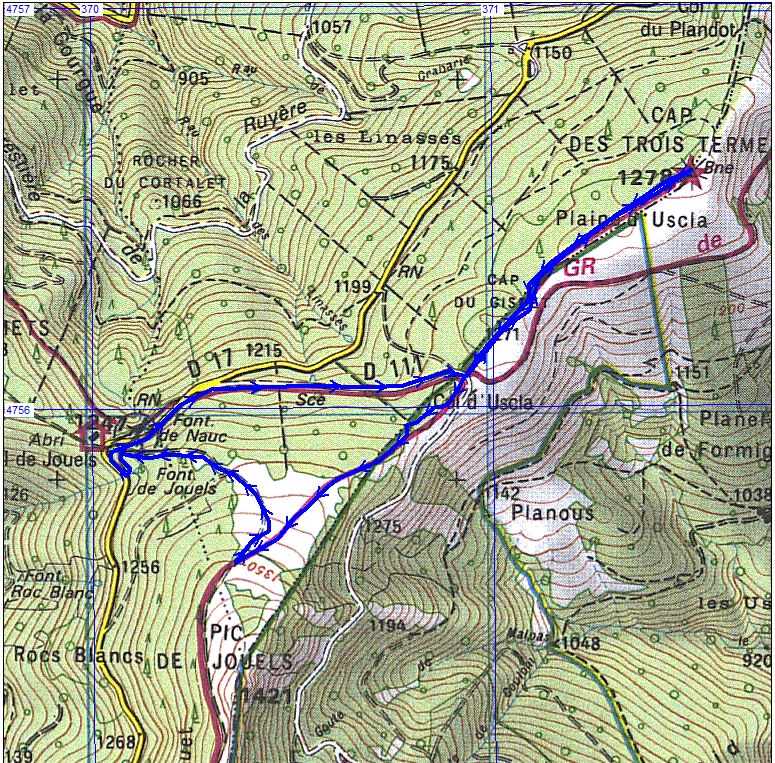 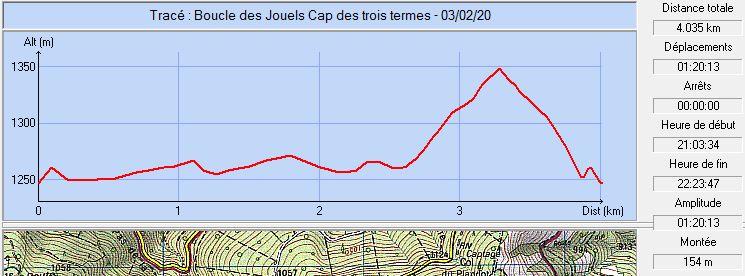 Commune de départ et dénomination de l’itinéraire : Sentenac de Sérou – Parking du col de Jouels – Col d’Uscla et Pic des Trois Termes depuis le Col de JouelsDate, animateur(trice), nombre de participants (éventuel) :17.02.2018 – G. Crastre – 11 participantsL’itinéraire est décrit sur les supports suivants : Pas de descriptif spécifiqueClassification, temps de parcours, dénivelé positif, distance, durée :Promeneur – 2h00 –  –  – ½ JournéeIndice d’effort   :   27    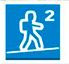 Balisage : Jaune jusqu’au col d’Uscla, jaune et rouge ensuite jusqu’au point le plus haut, absence de balisage dans la descente de retour vers le col de Jouels.Particularité(s) : Parcours entrepris à l’occasion d’une sortie d’initiation raquettesSite ou point remarquable :Le point de vue sur Foix et la vallée de  depuis le Pic des Trois TermesTrace GPS : Oui Distance entre la gare de Varilhes et le lieu de départ :  par FoixObservation(s) : Appartient à la famille des nombreux parcours partant du col des Marrous (commune de Le Bosc), du col de Jouels (commune de Sentenac de Sérou), du col d’Uscla (Commune de Le Bosc) et du col de Péguère (commune de Sentenac de Sérou).